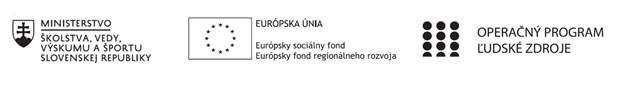 Správa o činnosti pedagogického klubu Príloha:Prezenčná listina zo stretnutia pedagogického klubuPríloha správy o činnosti pedagogického klubu              PREZENČNÁ LISTINAMiesto konania stretnutia:  Základná škola, M.R. Štefánika 910/51, 07501 Trebišov ,                                                  miestnosť  č. 85Dátum konania stretnutia:    27. 03. 2019Trvanie stretnutia:                 od  13:30 hod	                do 15:30 hod	Zoznam účastníkov/členov pedagogického klubu:  Klub učiteľov ČIG II. stupeň ZŠMeno prizvaných odborníkov/iných účastníkov, ktorí nie sú členmi pedagogického klubu  a podpis/y:Prioritná osVzdelávanieŠpecifický cieľ1.1.1 Zvýšiť inkluzívnosť a rovnaký prístup ku kvalitnému vzdelávaniu a zlepšiť výsledky a kompetencie detí a žiakovPrijímateľZákladná škola, M.R. Štefánika 910/51, 07501 TrebišovNázov projektuZvýšenie čitateľskej, matematickej a prírodovednej gramotnosti žiakov základnej školyKód projektu  ITMS2014+312011R032Názov pedagogického klubu Klub učiteľov ČIG II. stupeň ZŠDátum stretnutia  pedagogického klubu27. 03. 2019Miesto stretnutia  pedagogického klubuZŠ M. R. Štefánika, TrebišovMeno koordinátora pedagogického klubuMgr. Peter TrellaOdkaz na webové sídlo zverejnenej správywww.zsmrstv.edupage.orgManažérske zhrnutie:krátka anotácia- definovanie pojmu explicitná informácia,- porovnanie pojmov: explicitne a implicitne, - vyvodenie explicitných  informácií z literárneho textu:                                                              - rozvíjanie čitateľských kompetencií žiakov, - rozvíjanie poznávacích kompetencií,                                                                                  - rozvíjanie komunikačných kompetencií.kľúčové slová- ciele, úlohy, kompetencie, teoretické východiská, informácia, explicitne, explicitné informácie v literárnom texte...Manažérske zhrnutie:krátka anotácia- definovanie pojmu explicitná informácia,- porovnanie pojmov: explicitne a implicitne, - vyvodenie explicitných  informácií z literárneho textu:                                                              - rozvíjanie čitateľských kompetencií žiakov, - rozvíjanie poznávacích kompetencií,                                                                                  - rozvíjanie komunikačných kompetencií.kľúčové slová- ciele, úlohy, kompetencie, teoretické východiská, informácia, explicitne, explicitné informácie v literárnom texte...Hlavné body, témy stretnutia, zhrnutie priebehu stretnutia:definovať pojem explicitná informácia,rozvíjaťkľúčové kompetencie v čitateľskej gramotnosti,schopnosť efektívne pracovať s textom,hľadať  vyjadrené informácie v texte,zostaviť vhodné postupy pri hľadaní explicitných informácií,zvoliť vhodné metódy potrebné na vyhľadávanie explicitných informácií v texte...Členovia klubu spoločne zhrnuli ciele vyučovacích hodín:Vyvodiť explicitné  informácie z literárneho textu.Vytvárať a reflektovať vlastnú identitu.	Vyhľadávať a sprostredkovať informácie.Sformulovať vlastný názor a pomocou argumentov ho obhájiť.	Kriticky a tvorivo myslieť.	Vytvárať vlastný hodnotový systém.Pracovať samostatne.Pracovať v tíme.	Vytvárať vlastný hodnotový rebríček.	Formulovať a riešiť problémy.	Verbálne a neverbálne vyjadriť vôľu a city.	Vžiť sa do pocitov a konania inej osoby.	Metódy a evalvácia -  brainstorming, čítanie s otázkami, asociačné metódy, projektové metódy...... -  dodržiavanie pravidiel komunikácie, kultivovanosť prejavu, schopnosť empatie...Hlavné body, témy stretnutia, zhrnutie priebehu stretnutia:definovať pojem explicitná informácia,rozvíjaťkľúčové kompetencie v čitateľskej gramotnosti,schopnosť efektívne pracovať s textom,hľadať  vyjadrené informácie v texte,zostaviť vhodné postupy pri hľadaní explicitných informácií,zvoliť vhodné metódy potrebné na vyhľadávanie explicitných informácií v texte...Členovia klubu spoločne zhrnuli ciele vyučovacích hodín:Vyvodiť explicitné  informácie z literárneho textu.Vytvárať a reflektovať vlastnú identitu.	Vyhľadávať a sprostredkovať informácie.Sformulovať vlastný názor a pomocou argumentov ho obhájiť.	Kriticky a tvorivo myslieť.	Vytvárať vlastný hodnotový systém.Pracovať samostatne.Pracovať v tíme.	Vytvárať vlastný hodnotový rebríček.	Formulovať a riešiť problémy.	Verbálne a neverbálne vyjadriť vôľu a city.	Vžiť sa do pocitov a konania inej osoby.	Metódy a evalvácia -  brainstorming, čítanie s otázkami, asociačné metódy, projektové metódy...... -  dodržiavanie pravidiel komunikácie, kultivovanosť prejavu, schopnosť empatie...Závery a odporúčania:      Jednotlivé hodiny budú zapisované do triednej knihy. Všetky prípravy z hodín budú uložené u zástupkyne riaditeľky školy. Dokumenty k projektu musia byť vždy včas vypracované a odovzdané.Závery a odporúčania:      Jednotlivé hodiny budú zapisované do triednej knihy. Všetky prípravy z hodín budú uložené u zástupkyne riaditeľky školy. Dokumenty k projektu musia byť vždy včas vypracované a odovzdané.Vypracoval (meno, priezvisko)Mgr. Andrea PetrikováDátum27. 03. 2019PodpisSchválil (meno, priezvisko)PaedDr. Petra TothováDátum27. 03.2019PodpisPrioritná os:VzdelávanieŠpecifický cieľ:1.1.1 Zvýšiť inkluzívnosť a rovnaký prístup ku kvalitnému vzdelávaniu a zlepšiť výsledky a kompetencie detí a žiakovPrijímateľ:Základná škola, M.R. Štefánika 910/51, 07501 TrebišovNázov projektu:Zvýšenie čitateľskej, matematickej a prírodovednej gramotnosti žiakov základnej školyKód ITMS projektu: ITMS2014+312011R032Názov pedagogického klubu:Klub učiteľov ČIG II. stupeň ZŠč.Meno a priezviskoPodpisInštitúcia1.Mgr. Peter Trella neprítomnýZŠ, M.R. Štefánika 910/51, 07501 Trebišov2.PaedDr.  Petra TothováZŠ, M.R. Štefánika 910/51, 07501 Trebišov3.Mgr. Dana ValcerováZŠ, M.R. Štefánika 910/51, 07501 Trebišov4.Mgr.  Mária LörinčíkováZŠ, M.R. Štefánika 910/51, 07501 Trebišov5.PaedDr. Božena VaškováZŠ, M.R. Štefánika 910/51, 07501 Trebišov6.Mgr. Jana TocikováZŠ, M.R. Štefánika 910/51, 07501 Trebišov7.Mgr. Andrea PetrikováZŠ, M.R. Štefánika 910/51, 07501 Trebišov8.Ing. Monika PačováZŠ, M.R. Štefánika 910/51, 07501 Trebišov9.Mgr. Zuzana KaľavskáZŠ, M.R. Štefánika 910/51, 07501 Trebišovč.Meno a priezviskoPodpisInštitúcia